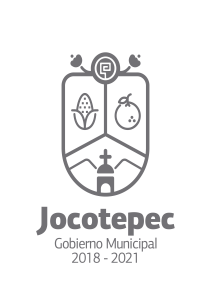 ¿Cuáles fueron las acciones proyectadas o planeadas para este trimestre?1.- Ofrecer un mejor servicio y atención al ciudadano con el objetivo de que el acceso a la información fluya de mejor manera y sobre todo el solicitante se vaya con una buena impresión del trabajo que desarrollamos en nuestra área.2.- Lograr que las distintas dependencias del Gobierno Municipal, estén cooperando de manera propositiva y con la voluntad de dar cumplimiento a la publicación de información fundamental que les corresponde, esto hace que el trabajo fluya mucho mejor para ambas partes, tanto para la unidad de transparencia como para los titulares de las direcciones municipales.3.- La elaboración de formatos Excel como estrategia de mejorar la calidad de publicación de información fundamental en el micro sitio CIMTRA, apropiados con los requisitos que marca el colaborativo en mención. Resultados Trimestrales (Describir cuáles fueron los programas, proyectos, o actividades que se realizaron en este trimestre). 1.- Ha mejorado la atención y respuesta de las solitudes de información pública, derivado al cambio y adecuación que se le hizo al formato de solicitud y el acceso a la página web, con el propósito de dar un acceso más fácil.2.- Derivado de la constancia y seguimiento que se le da mes con mes a las dependencias en cuanto al cumplimiento de obligaciones, en todas las plataformas digitales incluso para la respuesta de solicitudes ha mejorado mucho este aspecto, tanto que la mayoría de las direcciones lo están haciendo en automático. 3.-.Se estuvo trabajando de manera constante con cada una de las direcciones del gobierno municipal, con el propósito de mejorar la publicidad de la información fundamental en  el portal de transparencia, mes con mes solicitando y aclarando dudas a cada una de las direcciones; de igual manera se ha estado trabajando con la implementación de estrategias que ayuden a mejorar la calidad de información que se publica. Montos (si los hubiera) del desarrollo de dichas actividades. ¿Se ajustó a lo presupuestado?Hasta el momento lo que se ha logrado hacer ha sido sin efectivo, la mayor parte del trabajo realizado ha sido por medio del trabajo desarrollado por  el personal de la unidad de transparencia, y papelería necesaria y combustible.En que beneficia a la población o un grupo en específico lo desarrollado en este trimestre.Hoy en día el tema de Acceso a la información Pública, Gobierno Abierto y Combate a la Corrupción, tres temas que se definen en uno solo “TRANSPARENCIA” son temas de alto impacto, tanto que el Gobierno Federal como Gobiernos Estatales, están apostando cada vez más a estos temas, pues el objetivo general, es que la ciudadanía esté informada sobre la toma decisiones que llevan a cabo sus representantes populares en los tres niveles de gobierno.Hablando de beneficios, pues el trabajo que se desarrolla en esta dependencia, no solo impacta en lo interno sino que desde el momento que nosotros como Gobierno municipal empezamos hacer público las actividades que realizamos como ayuntamiento, la ciudadanía se mantiene informada sobre los avances, decisiones o trabajos realizados por el Gobierno Municipal.¿A qué estrategia de su POA pertenecen las acciones realizadas y a que Ejes del Plan Municipal de Desarrollo 2018-2021 se alinean?Estrategia 2.- Convertir al municipio en una alcaldía transparente, confiable y veraz, digna de posicionarse como uno de los municipios más transparentes y sólidos como resultado de una buena y eficaz administración que mantiene informada a la ciudadanía de Jocotepec, dándole seguimiento al buen trabajo que se ha venido desarrollando en el tema de transparencia.De manera puntual basándose en la pregunta 2 (Resultados Trimestrales) y en su POA, llene la siguiente tabla, según el trabajo realizado este trimestre.NºESTRATÉGIA O COMPONENTE POA 2019ESTRATEGIA O ACTIVIDAD NO CONTEMPLADA (Llenar esta columna solo en caso de existir alguna estrategia no prevista)Nº LINEAS DE ACCIÓN O ACTIVIDADES PROYECTADASNº LINEAS DE ACCIÓN O ACTIVIDADES REALIZADASRESULTADO(Actvs. realizadas/Actvs. Proyectadas*100)2Estrategia 2.- Jocotepec Transparente. 2 2100%Desarrollo de formatos CIMTRA debido a la falta de información en la herramienta mencionada.44100%TOTAL100%